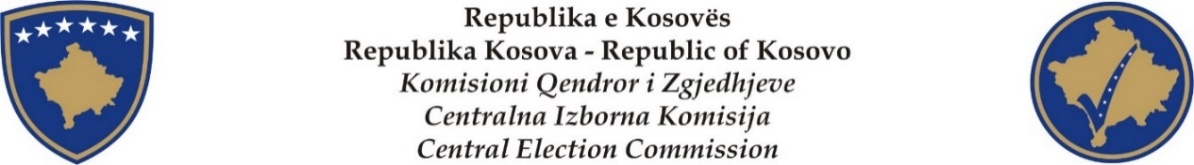 
Kosovo Municipal Assembly and Mayoral Elections 2013General InformationGeneral InformationGeneral InformationGeneral InformationGeneral InformationGeneral InformationGeneral InformationGeneral InformationGeneral InformationGeneral InformationGeneral InformationGeneral InformationGeneral InformationGeneral InformationGeneral InformationType of Elections:Type of Elections:Type of Elections:Type of Elections:Type of Elections:Type of Elections:Type of Elections:Municipal & MayoralMunicipal & MayoralMunicipal & MayoralMunicipal & MayoralMunicipal & MayoralMunicipal & MayoralMunicipal & MayoralMunicipal & MayoralElection Dates:First Round Municipal Assembly and Mayoral Elections (Kosovo wide)  Re-run in Mitrovica North (3 PCs)Second round mayoral (25 municipalities)Re-run in Zvecan (3 PSs)Re-run in Parteš  (3 PSs)Election Dates:First Round Municipal Assembly and Mayoral Elections (Kosovo wide)  Re-run in Mitrovica North (3 PCs)Second round mayoral (25 municipalities)Re-run in Zvecan (3 PSs)Re-run in Parteš  (3 PSs)Election Dates:First Round Municipal Assembly and Mayoral Elections (Kosovo wide)  Re-run in Mitrovica North (3 PCs)Second round mayoral (25 municipalities)Re-run in Zvecan (3 PSs)Re-run in Parteš  (3 PSs)Election Dates:First Round Municipal Assembly and Mayoral Elections (Kosovo wide)  Re-run in Mitrovica North (3 PCs)Second round mayoral (25 municipalities)Re-run in Zvecan (3 PSs)Re-run in Parteš  (3 PSs)Election Dates:First Round Municipal Assembly and Mayoral Elections (Kosovo wide)  Re-run in Mitrovica North (3 PCs)Second round mayoral (25 municipalities)Re-run in Zvecan (3 PSs)Re-run in Parteš  (3 PSs)Election Dates:First Round Municipal Assembly and Mayoral Elections (Kosovo wide)  Re-run in Mitrovica North (3 PCs)Second round mayoral (25 municipalities)Re-run in Zvecan (3 PSs)Re-run in Parteš  (3 PSs)Election Dates:First Round Municipal Assembly and Mayoral Elections (Kosovo wide)  Re-run in Mitrovica North (3 PCs)Second round mayoral (25 municipalities)Re-run in Zvecan (3 PSs)Re-run in Parteš  (3 PSs)03 November 2013  
17 November 201301 December 2013 01 December 2013 15 December 201303 November 2013  
17 November 201301 December 2013 01 December 2013 15 December 201303 November 2013  
17 November 201301 December 2013 01 December 2013 15 December 201303 November 2013  
17 November 201301 December 2013 01 December 2013 15 December 201303 November 2013  
17 November 201301 December 2013 01 December 2013 15 December 201303 November 2013  
17 November 201301 December 2013 01 December 2013 15 December 201303 November 2013  
17 November 201301 December 2013 01 December 2013 15 December 201303 November 2013  
17 November 201301 December 2013 01 December 2013 15 December 2013Eligible VotersEligible VotersEligible VotersEligible VotersEligible VotersEligible VotersEligible Voters1,787,740 1,787,740 1,787,740 1,787,740 1,787,740 1,787,740 1,787,740 1,787,740 In KosovoIn KosovoIn KosovoIn KosovoIn KosovoIn KosovoIn Kosovo1,779,357 1,779,357 1,779,357 1,779,357 1,779,357 1,779,357 1,779,357 1,779,357 Out of Kosovo (successful applicants)Out of Kosovo (successful applicants)Out of Kosovo (successful applicants)Out of Kosovo (successful applicants)Out of Kosovo (successful applicants)Out of Kosovo (successful applicants)Out of Kosovo (successful applicants)8,383 8,383 8,383 8,383 8,383 8,383 8,383 8,383 New voters to vote in Elections 2013New voters to vote in Elections 2013New voters to vote in Elections 2013New voters to vote in Elections 2013New voters to vote in Elections 2013New voters to vote in Elections 2013New voters to vote in Elections 2013191,103 191,103 191,103 191,103 191,103 191,103 191,103 191,103 Removed deceased voters from VL since 2000Removed deceased voters from VL since 2000Removed deceased voters from VL since 2000Removed deceased voters from VL since 2000Removed deceased voters from VL since 2000Removed deceased voters from VL since 2000Removed deceased voters from VL since 200055,89255,89255,89255,89255,89255,89255,89255,892Voters who abandoned the citizenship since 2008Voters who abandoned the citizenship since 2008Voters who abandoned the citizenship since 2008Voters who abandoned the citizenship since 2008Voters who abandoned the citizenship since 2008Voters who abandoned the citizenship since 2008Voters who abandoned the citizenship since 200818,02818,02818,02818,02818,02818,02818,02818,028Number of Municipalities (electoral districts)Number of Municipalities (electoral districts)Number of Municipalities (electoral districts)Number of Municipalities (electoral districts)Number of Municipalities (electoral districts)Number of Municipalities (electoral districts)Number of Municipalities (electoral districts)3838383838383838Voting systemVoting systemVoting systemVoting systemVoting systemVoting systemVoting systemVoting systemVoting systemVoting systemVoting systemVoting systemVoting systemVoting systemVoting systemMayoral Election (Open List)Mayoral Election (Open List)Mayoral Election (Open List)Mayoral Election (Open List)Mayoral Election (Open List)Mayoral Election (Open List)Mayoral Election (Open List)Voter chooses one candidate onlyVoter chooses one candidate onlyVoter chooses one candidate onlyVoter chooses one candidate onlyVoter chooses one candidate onlyVoter chooses one candidate onlyVoter chooses one candidate onlyVoter chooses one candidate onlyMayoral electoral voting system – 1st roundMayoral electoral voting system – 1st roundMayoral electoral voting system – 1st roundMayoral electoral voting system – 1st roundMayoral electoral voting system – 1st roundMayoral electoral voting system – 1st roundMayoral electoral voting system – 1st roundCandidate wins with 50 % of votes cast plus one vote – if not achieved then 2nd round of voting occurs between candidates who received most valid votes.Candidate wins with 50 % of votes cast plus one vote – if not achieved then 2nd round of voting occurs between candidates who received most valid votes.Candidate wins with 50 % of votes cast plus one vote – if not achieved then 2nd round of voting occurs between candidates who received most valid votes.Candidate wins with 50 % of votes cast plus one vote – if not achieved then 2nd round of voting occurs between candidates who received most valid votes.Candidate wins with 50 % of votes cast plus one vote – if not achieved then 2nd round of voting occurs between candidates who received most valid votes.Candidate wins with 50 % of votes cast plus one vote – if not achieved then 2nd round of voting occurs between candidates who received most valid votes.Candidate wins with 50 % of votes cast plus one vote – if not achieved then 2nd round of voting occurs between candidates who received most valid votes.Candidate wins with 50 % of votes cast plus one vote – if not achieved then 2nd round of voting occurs between candidates who received most valid votes.Mayoral electoral voting system – 2nd roundMayoral electoral voting system – 2nd roundMayoral electoral voting system – 2nd roundMayoral electoral voting system – 2nd roundMayoral electoral voting system – 2nd roundMayoral electoral voting system – 2nd roundMayoral electoral voting system – 2nd roundSimple majority.Simple majority.Simple majority.Simple majority.Simple majority.Simple majority.Simple majority.Simple majority.Mayoral candidate requirementsMayoral candidate requirementsMayoral candidate requirementsMayoral candidate requirementsMayoral candidate requirementsMayoral candidate requirementsMayoral candidate requirementsAt least 3-year residency within Municipality in which the candidate is standing.If elected as Mayor, candidate is ineligible for Municipal Assembly.At least 3-year residency within Municipality in which the candidate is standing.If elected as Mayor, candidate is ineligible for Municipal Assembly.At least 3-year residency within Municipality in which the candidate is standing.If elected as Mayor, candidate is ineligible for Municipal Assembly.At least 3-year residency within Municipality in which the candidate is standing.If elected as Mayor, candidate is ineligible for Municipal Assembly.At least 3-year residency within Municipality in which the candidate is standing.If elected as Mayor, candidate is ineligible for Municipal Assembly.At least 3-year residency within Municipality in which the candidate is standing.If elected as Mayor, candidate is ineligible for Municipal Assembly.At least 3-year residency within Municipality in which the candidate is standing.If elected as Mayor, candidate is ineligible for Municipal Assembly.At least 3-year residency within Municipality in which the candidate is standing.If elected as Mayor, candidate is ineligible for Municipal Assembly.Municipal Election (Open List)Municipal Election (Open List)Municipal Election (Open List)Municipal Election (Open List)Municipal Election (Open List)Municipal Election (Open List)Municipal Election (Open List)Voter chooses one political entity (this is considered as a vote for the candidate ranking first on the entity’s candidate list) and one candidate.If more than one candidate is selected then only the vote for the entity will be counted.Voter chooses one political entity (this is considered as a vote for the candidate ranking first on the entity’s candidate list) and one candidate.If more than one candidate is selected then only the vote for the entity will be counted.Voter chooses one political entity (this is considered as a vote for the candidate ranking first on the entity’s candidate list) and one candidate.If more than one candidate is selected then only the vote for the entity will be counted.Voter chooses one political entity (this is considered as a vote for the candidate ranking first on the entity’s candidate list) and one candidate.If more than one candidate is selected then only the vote for the entity will be counted.Voter chooses one political entity (this is considered as a vote for the candidate ranking first on the entity’s candidate list) and one candidate.If more than one candidate is selected then only the vote for the entity will be counted.Voter chooses one political entity (this is considered as a vote for the candidate ranking first on the entity’s candidate list) and one candidate.If more than one candidate is selected then only the vote for the entity will be counted.Voter chooses one political entity (this is considered as a vote for the candidate ranking first on the entity’s candidate list) and one candidate.If more than one candidate is selected then only the vote for the entity will be counted.Voter chooses one political entity (this is considered as a vote for the candidate ranking first on the entity’s candidate list) and one candidate.If more than one candidate is selected then only the vote for the entity will be counted.Municipal electoral voting systemMunicipal electoral voting systemMunicipal electoral voting systemMunicipal electoral voting systemMunicipal electoral voting systemMunicipal electoral voting systemMunicipal electoral voting systemProportional Proportional Proportional Proportional Proportional Proportional Proportional Proportional Voter Eligibility / Voter List construction Voter Eligibility / Voter List construction Voter Eligibility / Voter List construction Voter Eligibility / Voter List construction Voter Eligibility / Voter List construction Voter Eligibility / Voter List construction Voter Eligibility / Voter List construction Voter Eligibility / Voter List construction Voter Eligibility / Voter List construction Voter Eligibility / Voter List construction Voter Eligibility / Voter List construction Voter Eligibility / Voter List construction Voter Eligibility / Voter List construction Voter Eligibility / Voter List construction Voter Eligibility / Voter List construction Out of Kosovo voting programme – applications for inclusion to participate in voting by mailOut of Kosovo voting programme – applications for inclusion to participate in voting by mailOut of Kosovo voting programme – applications for inclusion to participate in voting by mailOut of Kosovo voting programme – applications for inclusion to participate in voting by mailOut of Kosovo voting programme – applications for inclusion to participate in voting by mailOut of Kosovo voting programme – applications for inclusion to participate in voting by mailOut of Kosovo voting programme – applications for inclusion to participate in voting by mail27 July – 17 September 201327 July – 17 September 201327 July – 17 September 201327 July – 17 September 201327 July – 17 September 201327 July – 17 September 201327 July – 17 September 201327 July – 17 September 2013Number of application/registration forms sent to those participating in 2010 electionsNumber of application/registration forms sent to those participating in 2010 electionsNumber of application/registration forms sent to those participating in 2010 electionsNumber of application/registration forms sent to those participating in 2010 electionsNumber of application/registration forms sent to those participating in 2010 electionsNumber of application/registration forms sent to those participating in 2010 electionsNumber of application/registration forms sent to those participating in 2010 elections1,640 1,640 1,640 1,640 1,640 1,640 1,640 1,640 Number of distribution points in 25 countriesNumber of distribution points in 25 countriesNumber of distribution points in 25 countriesNumber of distribution points in 25 countriesNumber of distribution points in 25 countriesNumber of distribution points in 25 countriesNumber of distribution points in 25 countries190190190190190190190190Number of applications received by the deadlineNumber of applications received by the deadlineNumber of applications received by the deadlineNumber of applications received by the deadlineNumber of applications received by the deadlineNumber of applications received by the deadlineNumber of applications received by the deadline41,168 41,168 41,168 41,168 41,168 41,168 41,168 41,168 Number of applications approved by CECNumber of applications approved by CECNumber of applications approved by CECNumber of applications approved by CECNumber of applications approved by CECNumber of applications approved by CECNumber of applications approved by CEC8,383  8,383  8,383  8,383  8,383  8,383  8,383  8,383  Number of applications rejected by CECNumber of applications rejected by CECNumber of applications rejected by CECNumber of applications rejected by CECNumber of applications rejected by CECNumber of applications rejected by CECNumber of applications rejected by CEC32,785 32,785 32,785 32,785 32,785 32,785 32,785 32,785 Number of appeals to the ECAP  on BMONumber of appeals to the ECAP  on BMONumber of appeals to the ECAP  on BMONumber of appeals to the ECAP  on BMONumber of appeals to the ECAP  on BMONumber of appeals to the ECAP  on BMONumber of appeals to the ECAP  on BMO15,87115,87115,87115,87115,87115,87115,87115,871Approved by ECAPApproved by ECAPApproved by ECAPApproved by ECAPApproved by ECAPApproved by ECAPApproved by ECAP3,9683,9683,9683,9683,9683,9683,9683,968Rejected by ECAPRejected by ECAPRejected by ECAPRejected by ECAPRejected by ECAPRejected by ECAPRejected by ECAP6,3636,3636,3636,3636,3636,3636,3636,363Considered as irregular as formal requirements were not metConsidered as irregular as formal requirements were not metConsidered as irregular as formal requirements were not metConsidered as irregular as formal requirements were not metConsidered as irregular as formal requirements were not metConsidered as irregular as formal requirements were not metConsidered as irregular as formal requirements were not met275275275275275275275275Out of Kosovo Voter ListOut of Kosovo Voter ListOut of Kosovo Voter ListOut of Kosovo Voter ListOut of Kosovo Voter ListOut of Kosovo Voter ListOut of Kosovo Voter List8,383 (Provisional)8,383 (Provisional)8,383 (Provisional)8,383 (Provisional)8,383 (Provisional)8,383 (Provisional)8,383 (Provisional)8,383 (Provisional)Applications received fromApplications received fromApplications received fromApplications received fromApplications received fromApplications received fromApplications received from29 countries 29 countries 29 countries 29 countries 29 countries 29 countries 29 countries 29 countries Voter Services – provisional voter list construction – voters confirm or change their polling center locationVoter Services – provisional voter list construction – voters confirm or change their polling center locationVoter Services – provisional voter list construction – voters confirm or change their polling center locationVoter Services – provisional voter list construction – voters confirm or change their polling center locationVoter Services – provisional voter list construction – voters confirm or change their polling center locationVoter Services – provisional voter list construction – voters confirm or change their polling center locationVoter Services – provisional voter list construction – voters confirm or change their polling center locationNumber of in-person visitsNumber of in-person visitsNumber of in-person visitsNumber of in-person visitsNumber of in-person visitsNumber of in-person visitsNumber of in-person visitsNumber of persons requesting change of polling location (approved)Number of persons requesting change of polling location (approved)Number of persons requesting change of polling location (approved)Number of persons requesting change of polling location (approved)Number of persons requesting change of polling location (approved)Number of persons requesting change of polling location (approved)Number of persons requesting change of polling location (approved)10,05910,05910,05910,05910,05910,05910,05910,059Voters allocation to the newly created polling centers in 2013Voters allocation to the newly created polling centers in 2013Voters allocation to the newly created polling centers in 2013Voters allocation to the newly created polling centers in 2013Voters allocation to the newly created polling centers in 2013Voters allocation to the newly created polling centers in 2013Voters allocation to the newly created polling centers in 201334,39234,39234,39234,39234,39234,39234,39234,392Notification letters sent for polling center allocationsNotification letters sent for polling center allocationsNotification letters sent for polling center allocationsNotification letters sent for polling center allocationsNotification letters sent for polling center allocationsNotification letters sent for polling center allocationsNotification letters sent for polling center allocationsMail-outMail-outMail-outMail-outMail-outMail-outMail-out262,333262,333262,333262,333262,333262,333262,333262,333Persons confirming data through the CEC webpage search engine / voting location htpp://www.kqz-ks.org/sq/ku-me-votu Persons confirming data through the CEC webpage search engine / voting location htpp://www.kqz-ks.org/sq/ku-me-votu Persons confirming data through the CEC webpage search engine / voting location htpp://www.kqz-ks.org/sq/ku-me-votu Persons confirming data through the CEC webpage search engine / voting location htpp://www.kqz-ks.org/sq/ku-me-votu Persons confirming data through the CEC webpage search engine / voting location htpp://www.kqz-ks.org/sq/ku-me-votu Persons confirming data through the CEC webpage search engine / voting location htpp://www.kqz-ks.org/sq/ku-me-votu Persons confirming data through the CEC webpage search engine / voting location htpp://www.kqz-ks.org/sq/ku-me-votu 142,997142,997142,997142,997142,997142,997142,997142,997Challenge & Confirmation period – voters to confirm or challenge inclusion on the provisional voter listChallenge & Confirmation period – voters to confirm or challenge inclusion on the provisional voter listChallenge & Confirmation period – voters to confirm or challenge inclusion on the provisional voter listChallenge & Confirmation period – voters to confirm or challenge inclusion on the provisional voter listChallenge & Confirmation period – voters to confirm or challenge inclusion on the provisional voter listChallenge & Confirmation period – voters to confirm or challenge inclusion on the provisional voter listChallenge & Confirmation period – voters to confirm or challenge inclusion on the provisional voter list17 – 24 September 201317 – 24 September 201317 – 24 September 201317 – 24 September 201317 – 24 September 201317 – 24 September 201317 – 24 September 201317 – 24 September 2013In Kosovo - Voter ListIn Kosovo - Voter ListIn Kosovo - Voter ListIn Kosovo - Voter ListIn Kosovo - Voter ListIn Kosovo - Voter ListIn Kosovo - Voter ListIn Kosovo Voters In Kosovo Voters In Kosovo Voters In Kosovo Voters In Kosovo Voters In Kosovo Voters In Kosovo Voters 1,779,357 as certified by CEC’s decision1,779,357 as certified by CEC’s decision1,779,357 as certified by CEC’s decision1,779,357 as certified by CEC’s decision1,779,357 as certified by CEC’s decision1,779,357 as certified by CEC’s decision1,779,357 as certified by CEC’s decision1,779,357 as certified by CEC’s decisionVoting:Voting:Voting:Voting:Voting:Voting:Voting:Voting:Voting:Voting:Voting:Voting:Voting:Voting:Voting:Polling Locations:Polling Locations:Polling Locations:Polling Locations:Polling Locations:Polling Locations:Polling Locations:Number of Polling Centers (PCTRs)Number of Polling Centers (PCTRs)Number of Polling Centers (PCTRs)Number of Polling Centers (PCTRs)Number of Polling Centers (PCTRs)Number of Polling Centers (PCTRs)Number of Polling Centers (PCTRs)798 798 798 798 798 798 798 798 Number of Polling StationsNumber of Polling StationsNumber of Polling StationsNumber of Polling StationsNumber of Polling StationsNumber of Polling StationsNumber of Polling Stations2,366 2,366 2,366 2,366 2,366 2,366 2,366 2,366 Municipal Electoral Management:Municipal Electoral Management:Municipal Electoral Management:Municipal Electoral Management:Municipal Electoral Management:Municipal Electoral Management:Municipal Electoral Management:Number of Municipal Election Officers (MEO) permanentNumber of Municipal Election Officers (MEO) permanentNumber of Municipal Election Officers (MEO) permanentNumber of Municipal Election Officers (MEO) permanentNumber of Municipal Election Officers (MEO) permanentNumber of Municipal Election Officers (MEO) permanentNumber of Municipal Election Officers (MEO) permanent3838383838383838Number of Municipal Election Commissions (MEC) establishedNumber of Municipal Election Commissions (MEC) establishedNumber of Municipal Election Commissions (MEC) establishedNumber of Municipal Election Commissions (MEC) establishedNumber of Municipal Election Commissions (MEC) establishedNumber of Municipal Election Commissions (MEC) establishedNumber of Municipal Election Commissions (MEC) established3838383838383838Size of Municipal Election Commissions (MEC)Size of Municipal Election Commissions (MEC)Size of Municipal Election Commissions (MEC)Size of Municipal Election Commissions (MEC)Size of Municipal Election Commissions (MEC)Size of Municipal Election Commissions (MEC)Size of Municipal Election Commissions (MEC)~ 7~ 7~ 7~ 7~ 7~ 7~ 7~ 7Total number of MEC membersTotal number of MEC membersTotal number of MEC membersTotal number of MEC membersTotal number of MEC membersTotal number of MEC membersTotal number of MEC members257257257257257257257257Number of Polling Station Committees (PSC)Number of Polling Station Committees (PSC)Number of Polling Station Committees (PSC)Number of Polling Station Committees (PSC)Number of Polling Station Committees (PSC)Number of Polling Station Committees (PSC)Number of Polling Station Committees (PSC)2,3662,3662,3662,3662,3662,3662,3662,366Special needs votersSpecial needs votersSpecial needs votersSpecial needs votersSpecial needs votersSpecial needs votersSpecial needs voters2, 3302, 3302, 3302, 3302, 3302, 3302, 3302, 330Wheel chair access at Polling CentersWheel chair access at Polling CentersWheel chair access at Polling CentersWheel chair access at Polling CentersWheel chair access at Polling CentersWheel chair access at Polling CentersWheel chair access at Polling CentersYes/partiallyYes/partiallyYes/partiallyYes/partiallyYes/partiallyYes/partiallyYes/partiallyYes/partiallyBlind and partially sighted voting projectBlind and partially sighted voting projectBlind and partially sighted voting projectBlind and partially sighted voting projectBlind and partially sighted voting projectBlind and partially sighted voting projectBlind and partially sighted voting projectBraille templates & audioBraille templates & audioBraille templates & audioBraille templates & audioBraille templates & audioBraille templates & audioBraille templates & audioBraille templates & audioBallots (company to be determined)Ballots (company to be determined)Ballots (company to be determined)Ballots (company to be determined)Ballots (company to be determined)Ballots (company to be determined)Ballots (company to be determined)CETISCETISCETISCETISCETISCETISCETISCETISNumber of different Mayoral ballotsNumber of different Mayoral ballotsNumber of different Mayoral ballotsNumber of different Mayoral ballotsNumber of different Mayoral ballotsNumber of different Mayoral ballotsNumber of different Mayoral ballots3838383838383838Number of different Municipal ballotsNumber of different Municipal ballotsNumber of different Municipal ballotsNumber of different Municipal ballotsNumber of different Municipal ballotsNumber of different Municipal ballotsNumber of different Municipal ballots3838383838383838Ballot security featuresBallot security featuresBallot security featuresBallot security featuresBallot security featuresBallot security featuresBallot security featuresYesYesYesYesYesYesYesYesTypes of training conductedTypes of training conductedTypes of training conductedTypes of training conductedTypes of training conductedTypes of training conductedTypes of training conductedTraining of Polling Station Committees 1st / 2nd Training of Polling Station Committees 1st / 2nd Training of Polling Station Committees 1st / 2nd Training of Polling Station Committees 1st / 2nd Training of Polling Station Committees 1st / 2nd Training of Polling Station Committees 1st / 2nd Training of Polling Station Committees 1st / 2nd 17 - 26 September 2013  / 22-28 November 2013 17 - 26 September 2013  / 22-28 November 2013 17 - 26 September 2013  / 22-28 November 2013 17 - 26 September 2013  / 22-28 November 2013 17 - 26 September 2013  / 22-28 November 2013 17 - 26 September 2013  / 22-28 November 2013 17 - 26 September 2013  / 22-28 November 2013 17 - 26 September 2013  / 22-28 November 2013 Training of MECs – intake procedures 1st / 2ndTraining of MECs – intake procedures 1st / 2ndTraining of MECs – intake procedures 1st / 2ndTraining of MECs – intake procedures 1st / 2ndTraining of MECs – intake procedures 1st / 2ndTraining of MECs – intake procedures 1st / 2ndTraining of MECs – intake procedures 1st / 2nd28 September 2013 / 28 November  201328 September 2013 / 28 November  201328 September 2013 / 28 November  201328 September 2013 / 28 November  201328 September 2013 / 28 November  201328 September 2013 / 28 November  201328 September 2013 / 28 November  201328 September 2013 / 28 November  2013Special Needs Voter Training  1st / 2ndSpecial Needs Voter Training  1st / 2ndSpecial Needs Voter Training  1st / 2ndSpecial Needs Voter Training  1st / 2ndSpecial Needs Voter Training  1st / 2ndSpecial Needs Voter Training  1st / 2ndSpecial Needs Voter Training  1st / 2nd29 September 2013 /  28 November 201329 September 2013 /  28 November 201329 September 2013 /  28 November 201329 September 2013 /  28 November 201329 September 2013 /  28 November 201329 September 2013 /  28 November 201329 September 2013 /  28 November 201329 September 2013 /  28 November 2013Refresher training for PSC Chairpersons 1st / 2ndRefresher training for PSC Chairpersons 1st / 2ndRefresher training for PSC Chairpersons 1st / 2ndRefresher training for PSC Chairpersons 1st / 2ndRefresher training for PSC Chairpersons 1st / 2ndRefresher training for PSC Chairpersons 1st / 2ndRefresher training for PSC Chairpersons 1st / 2nd01 October 2013 /  29 November 201301 October 2013 /  29 November 201301 October 2013 /  29 November 201301 October 2013 /  29 November 201301 October 2013 /  29 November 201301 October 2013 /  29 November 201301 October 2013 /  29 November 201301 October 2013 /  29 November 2013Voter education and awarenessVoter education and awarenessVoter education and awarenessVoter education and awarenessVoter education and awarenessVoter education and awarenessVoter education and awarenessLanguages usedLanguages usedLanguages usedLanguages usedLanguages usedLanguages usedLanguages usedAlbanian, Serbian, Turkish, Bosnian, & RomaAlbanian, Serbian, Turkish, Bosnian, & RomaAlbanian, Serbian, Turkish, Bosnian, & RomaAlbanian, Serbian, Turkish, Bosnian, & RomaAlbanian, Serbian, Turkish, Bosnian, & RomaAlbanian, Serbian, Turkish, Bosnian, & RomaAlbanian, Serbian, Turkish, Bosnian, & RomaAlbanian, Serbian, Turkish, Bosnian, & RomaPolitical Entity EngagementPolitical Entity EngagementPolitical Entity EngagementPolitical Entity EngagementPolitical Entity EngagementPolitical Entity EngagementPolitical Entity EngagementPolitical Entity EngagementPolitical Entity EngagementPolitical Entity EngagementPolitical Entity EngagementPolitical Entity EngagementPolitical Entity EngagementPolitical Entity EngagementPolitical Entity EngagementCertification of Political Entities and Candidates – application periodCertification of Political Entities and Candidates – application periodCertification of Political Entities and Candidates – application periodCertification of Political Entities and Candidates – application periodCertification of Political Entities and Candidates – application periodCertification of Political Entities and Candidates – application periodCertification of Political Entities and Candidates – application period03 July – 4 September 201303 July – 4 September 201303 July – 4 September 201303 July – 4 September 201303 July – 4 September 201303 July – 4 September 201303 July – 4 September 201303 July – 4 September 2013Political Entities which applied for certification:Political Entities which applied for certification:Political Entities which applied for certification:Political Entities which applied for certification:Political Entities which applied for certification:Political Entities which applied for certification:Political Entities which applied for certification:105105105105105105105105Certified political entities (as of 17 Sep 2013)Certified political entities (as of 17 Sep 2013)Certified political entities (as of 17 Sep 2013)Certified political entities (as of 17 Sep 2013)Certified political entities (as of 17 Sep 2013)Certified political entities (as of 17 Sep 2013)Certified political entities (as of 17 Sep 2013)103103103103103103103103Political partiesPolitical partiesPolitical partiesPolitical partiesPolitical partiesPolitical partiesPolitical parties3333333333333333Citizens’ initiativesCitizens’ initiativesCitizens’ initiativesCitizens’ initiativesCitizens’ initiativesCitizens’ initiativesCitizens’ initiatives5252525252525252Independent candidatesIndependent candidatesIndependent candidatesIndependent candidatesIndependent candidatesIndependent candidatesIndependent candidates1616161616161616CoalitionsCoalitionsCoalitionsCoalitionsCoalitionsCoalitionsCoalitions22222222WithdrewWithdrewWithdrewWithdrewWithdrewWithdrewWithdrew2 2 2 2 2 2 2 2 RefusedRefusedRefusedRefusedRefusedRefusedRefused00000000Total number of candidates:Total number of candidates:Total number of candidates:Total number of candidates:Total number of candidates:Total number of candidates:Total number of candidates:7,9327,9327,9327,9327,9327,9327,9327,932Mayoral candidatesMayoral candidatesMayoral candidatesMayoral candidatesMayoral candidatesMayoral candidatesMayoral candidates224224224224224224224224Municipal Assembly candidatesMunicipal Assembly candidatesMunicipal Assembly candidatesMunicipal Assembly candidatesMunicipal Assembly candidatesMunicipal Assembly candidatesMunicipal Assembly candidates7,7087,7087,7087,7087,7087,7087,7087,708Gender quota applicableGender quota applicableGender quota applicableGender quota applicableGender quota applicableGender quota applicableGender quota applicableEach candidate list shall comprise at least 30% certified candidates of the other genderEach candidate list shall comprise at least 30% certified candidates of the other genderEach candidate list shall comprise at least 30% certified candidates of the other genderEach candidate list shall comprise at least 30% certified candidates of the other genderEach candidate list shall comprise at least 30% certified candidates of the other genderEach candidate list shall comprise at least 30% certified candidates of the other genderEach candidate list shall comprise at least 30% certified candidates of the other genderEach candidate list shall comprise at least 30% certified candidates of the other genderBallot Lottery (orders political entity’s place on the ballot)Ballot Lottery (orders political entity’s place on the ballot)Ballot Lottery (orders political entity’s place on the ballot)Ballot Lottery (orders political entity’s place on the ballot)Ballot Lottery (orders political entity’s place on the ballot)Ballot Lottery (orders political entity’s place on the ballot)Ballot Lottery (orders political entity’s place on the ballot)19 September 201319 September 201319 September 201319 September 201319 September 201319 September 201319 September 201319 September 2013Election Campaign Period (first round)Election Campaign Period (first round)Election Campaign Period (first round)Election Campaign Period (first round)Election Campaign Period (first round)Election Campaign Period (first round)Election Campaign Period (first round)03 October - 1 November 201303 October - 1 November 201303 October - 1 November 201303 October - 1 November 201303 October - 1 November 201303 October - 1 November 201303 October - 1 November 201303 October - 1 November 2013Election Campaign Period (second round)Election Campaign Period (second round)Election Campaign Period (second round)Election Campaign Period (second round)Election Campaign Period (second round)Election Campaign Period (second round)Election Campaign Period (second round)25 – 29 November25 – 29 November25 – 29 November25 – 29 November25 – 29 November25 – 29 November25 – 29 November25 – 29 NovemberFinance:Finance:Finance:Finance:Finance:Finance:Finance:Entity spending limitEntity spending limitEntity spending limitEntity spending limitEntity spending limitEntity spending limitEntity spending limit0.5 euro per voter / municipality0.5 euro per voter / municipality0.5 euro per voter / municipality0.5 euro per voter / municipality0.5 euro per voter / municipality0.5 euro per voter / municipality0.5 euro per voter / municipality0.5 euro per voter / municipalityCampaign financial disclosure – 1st reportCampaign financial disclosure – 1st reportCampaign financial disclosure – 1st reportCampaign financial disclosure – 1st reportCampaign financial disclosure – 1st reportCampaign financial disclosure – 1st reportCampaign financial disclosure – 1st report18 December 201318 December 201318 December 201318 December 201318 December 201318 December 201318 December 201318 December 2013Campaign financial disclosure – 2nd reportCampaign financial disclosure – 2nd reportCampaign financial disclosure – 2nd reportCampaign financial disclosure – 2nd reportCampaign financial disclosure – 2nd reportCampaign financial disclosure – 2nd reportCampaign financial disclosure – 2nd report26 December 201326 December 201326 December 201326 December 201326 December 201326 December 201326 December 201326 December 2013ObserversObserversObserversObserversObserversObserversObserversObserversObserversObserversObserversObserversObserversObserversObserversCEC Accredited observers (first round)CEC observers applied (second round)CEC Accredited observers (first round)CEC observers applied (second round)CEC Accredited observers (first round)CEC observers applied (second round)CEC Accredited observers (first round)CEC observers applied (second round)CEC Accredited observers (first round)CEC observers applied (second round)CEC Accredited observers (first round)CEC observers applied (second round)CEC Accredited observers (first round)CEC observers applied (second round)30,1732.28030,1732.28030,1732.28030,1732.28030,1732.28030,1732.28030,1732.28030,1732.280Political EntitiesPolitical EntitiesLocal NGOsLocal NGOsInternational OrganizationsInternational OrganizationsInstitutionsInstitutionsInstitutionsEmbassies & Liaison OfficesEmbassies & Liaison OfficesMediaMediaTOTALTOTAL#Obser#Obser#Obser##Obser#Obser#Obs.#Obser6326,98520247952542254142102519112930,239Observer Accreditation for Run-offTotal accredited observers for second round as of 29 November 1165.Observer Accreditation for Run-offTotal accredited observers for second round as of 29 November 1165.Observer Accreditation for Run-offTotal accredited observers for second round as of 29 November 1165.Observer Accreditation for Run-offTotal accredited observers for second round as of 29 November 1165.Observer Accreditation for Run-offTotal accredited observers for second round as of 29 November 1165.Observer Accreditation for Run-offTotal accredited observers for second round as of 29 November 1165.Observer Accreditation for Run-offTotal accredited observers for second round as of 29 November 1165.Observer Accreditation for Run-offTotal accredited observers for second round as of 29 November 1165.Observer Accreditation for Run-offTotal accredited observers for second round as of 29 November 1165.Observer Accreditation for Run-offTotal accredited observers for second round as of 29 November 1165.Observer Accreditation for Run-offTotal accredited observers for second round as of 29 November 1165.Observer Accreditation for Run-offTotal accredited observers for second round as of 29 November 1165.Observer Accreditation for Run-offTotal accredited observers for second round as of 29 November 1165.Observer Accreditation for Run-offTotal accredited observers for second round as of 29 November 1165.Observer Accreditation for Run-offTotal accredited observers for second round as of 29 November 1165.Political EntitiesPolitical EntitiesLocal NGOsLocal NGOsInternational OrganizationsInternational OrganizationsInstitutionsInstitutionsInstitutionsEmbassies & Liaison OfficesEmbassies & Liaison OfficesMediaMediaTOTALTOTAL#Obser#Obser#Obser##Obser#Obser#Obs.#Obser517523244144424962625261165